绝密 ★ 启用前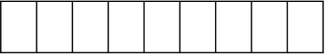 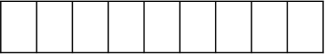 2021年普通高等学校招生全国统一考试政  治 注意事项：1．本试卷分第Ⅰ卷（选择题）和第Ⅱ卷（非选择题）两部分。答题前，考生务必将自己的姓名、考生号填写在答题卡上。2．回答第Ⅰ卷时，选出每小题的答案后，用铅笔把答题卡上对应题目的答案标号涂黑，如需改动，用橡皮擦干净后，再选涂其他答案标号。写在试卷上无效。3．回答第Ⅱ卷时，将答案填写在答题卡上，写在试卷上无效。4．考试结束，将本试卷和答题卡一并交回。第Ⅰ卷（选择题）本卷共14个小题，每小题3分，共42分。在每小题给出的四个选项中，只有一项是符合题目要求的。1．近日，中国人民银行发行的数字货币在深圳、苏州等地进行试点测试。央行对数字货币的定位是对现金的替代，使用者只需要下载并安装数字电子钱包APP，链接现有银行卡，即可实现人民币和数字货币1：1的转换并使用。数字货币的推出（    ）①能执行货币的基本职能  ②能降低货币印制和流通成本，方便商品流通  ③能增加货币职能，弥补微信、支付宝的不足  ④属于积极的货币政策，能有效应对通货紧缩A．①②      B．①④      C．②③      D．③④2．在2020年7月21日的企业家座谈会上，习近平总书记指出以国内大循环为主的双循环发展格局，是未来中国在相当长一段时间里的主要战略方向。内循环是指国内的供给和需求形成的循环，通俗地说就是有一笔钱，百姓拿来消费买了国内的产品，国内的厂家拿这个钱去国内的上游企业购买原材料，上游企业拿到这个钱后，给工人支付工资，工人拿到这个钱，又在国内消费。下列企业做法中，符合促进双循环发展的有（    ）①提高自主创新能力，提升产品质量和服务水平②发挥规模效应，坚持低价战略，扩大市场占有率③坚持社会效益优先，发挥主导市场作用④加大科研经费投入，提升在价值链上的位置A．①②      B．①④      C．②③      D．③④3．党的十九届五中全会审议通过的《中共中央关于制定国民经济和社会发展第十四个五年规划和二0三五年远景目标的建议》提出，要推动形成以国内大循环为主体、国内国际双循环相互促进的新发展格局，形成需求牵引供给、供给创造需求的更高水平动态平衡。为更好扩大需求，国家应该（    ）①提供更多满足农民美好生活需要的商品②完善社会保障体系，全面降低物价水平③依法加强市场监管，进一步优化消费环境④保持经济稳定增长，提高居民的收入水平A．①②      B．①③      C．②④      D．③④4．根据《国务院关税税则委员会关于2021年关税调整方案的通知》，我国自2021年1月1日起调整部分商品进口关税。对883项商品实施低于最惠国税率的进口暂定税率。其中，对第二批抗癌药和罕见病药品原料、特殊患儿所需食品等实行零关税；降低人工心脏瓣膜、助听器等医疗器材等产品的进口关税；降低燃料电池循环泵等新基建或高新技术产业所需部分设备、零部件、原材料的进口关税；此举将产生的积极影响有（    ）①丰富消费品市场供给，满足国内市场需求，改善人民生活品质②促进产品创新研发，完善我国贸易结构，促进国内国际双循环③缩小贸易逆差，改善对外贸易环境，促进经济增长和人民就业④振兴实体经济，消化过剩产能，培育开放型经济发展新优势A．①②      B．①④      C．②③      D．③④5．2020年3月30日，习近平总书记来到安吉县社会矛盾纠纷调处化解中心考察时强调，基层是社会和谐稳定的基础。要完善社会矛盾纠纷多元预防化解综合机制，把党员干部下访和群众上访结合起来，把群众矛盾纠纷调处化解工作规范起来，让老百姓遇到问题能有地方“找个说法”，切实把矛盾解决在萌芽状态、化解在基层。这（    ）①表明我国公民是国家的主人    ②体现了人民民主的真实性③将更好的保障公民的民主权利  ④彰显了以人民为中心的发展思想A．①②      B．①③      C．②④      D．③④6．习近平总书记强调：社区是社会治理的基本单元，也是党和政府联系、服务居民群众的“最后一公里”，需要构建以党建为引领和以群众自治为主体。某社区在旧区改造过程在，邀请部分居民代表、党员代表、楼长代表等一起进行现场协商议事，讨论初拟的方案，按照少数服从多数的原则举手表决，最终确定实施方案。全面提升社区治理水平，需要（    ）①汇聚多方共识，丰富我国基层民主和基层行政管理形式②化解社会矛盾，展现我国社会主义协商民主的生动实践③发挥社区在基层治理中的核心作用，实现居民自我管理④推动共建共治共享，调动社区群众参与社会治理的积极性A．①②      B．①③      C．③④      D．②④7．2021年4月，云南省怒族、傈僳族实现了整族脱贫。至此，云南独龙族、德昂族、基诺族、怒族、布朗族、景颇族、傈僳族、拉祜族、佤族等11个“直过民族”和人口较少民族历史性告别绝对贫困，实现整族脱贫。各少数民族整族脱贫成就的取得（    ）①将进一步增强中华民族共同体意识②是实现民族团结的政治基础③彰显中国共产党领导的正确领导④改变了我国民族间发展不平衡的状况A．①③      B．①④      C．②③      D．②④8．2020年12月17日，“太极拳”被列入联合国教科文组织人类非物质文化遗产代表作名录。自l992年以来，太极拳发源地先后举办了 11届国际性太极拳交流大会。太极拳逐渐成为连接不同种族、不同民族、不同语言、不同国家的文化纽带，已经成为中国文化对外交流传播重要载体。这表明太极拳（    ）①能够集中展示中华优秀传统文化②具有深厚的历史和独特的文化价值③是中华文化的基本载体和中华民族创造的重要文化成果④彰显中华文化的深厚底蕴和文化具有多样性的特征A．①②      B．①③      C．②④      D．③④9．2021年2月8日《博物馆说》网络短视频推广活动正式开展，该视频展播了我国143家博物馆的馆藏珍品，为群众送上一份云端“文化大餐”，使广大群众足不出户便能穿越时空打卡全国博物馆，了解文物故事，漫游历史文化长河。据此可知（    ）①科学技术是现代文化传播的主要手段②科技在文化发展中的作用越来越突出③大众传媒已经成为文化传播的重要途径④大众传媒具有传递沟通共享文化的功能A．①②      B．①③      C．②④      D．③④10．2020年10月29日，中国共产党第十九届中央委员会第五次全体会议通过了《中共中央关于制定国民经济和社会发展第十四个五年规划和二〇三五年远景目标的建议》，提出要推动理想信念教育常态化制度化，加强党史、新中国史、改革开放史、社会主义发展史教育，加强爱国主义、集体主义、社会主义教育，开展以劳动创造幸福为主题的宣传教育。此举将有利于（    ）①立德树人，推动多元价值社会实现统一②能够为实现中国梦提供强大的智力支持③教化与培养具有中国精神的时代新人④培育将社会主义核心价值观内化于心、外化于行的时代新人A．①②      B．①③      C．②④      D．③④11．2020年12月8日，中尼共同宣布珠穆朗玛峰最新测定高程是8848．86米。从1975年的8848．13米，到2005年的8844．43米，再到2020年的8848．86米，珠峰高度不是固定不变的。珠峰的高度变化体现了（    ）①事物是绝对运动和相对静止的统一②山脉是山体运动的主体，山体运动是其存在的唯一特性③规律具有普遍性，珠峰的运动和变化也是有规律可循的④实践具有历史性，实践条件的不同使测量结果发生变化A．①②      B．①③      C．②④      D．③④12．2021年2月22日，习近平总书记在北京人民大会堂会见探月工程嫦娥五号任务参研参试人员代表时强调，要弘扬探月精神，发挥新型举国体制优势，勇攀科技高峰，不断推进中国航天事业创新发展，为人类和平利用太空作出新的更大贡献。由此可见（    ）①实践具有主观能动性和直接现实性②主观能动性是成功改造世界的必要条件③实践是推动认识发展的唯一途径④人能够突破客观条件限制觅得真理A．①②      B．①③      C．②④      D．③④13．《国务院关于全面推进乡村振兴加快农业农村现代化的意见》强调指出：编制村庄规划要立足现有基础，保留乡村特色风貌，不搞大拆大建。按照规划有序开展各项建设，严肃查处违规乱建行为。这启示我们（    ）①事物是相对运动和绝对静止的统一②矛盾的主要方面决定事物的性质，要分清主流和支流③要坚持具体问题具体分析的方法④要坚持普遍性和特殊性相统一A．①②      B．①③      C．②④      D．③④14．2020年12月11日，中宣部授予张桂梅“时代楷模”的称号，63岁的张桂梅坚守滇西深贫山区教育事业数十年，12年前创办了全国第一所全免费女子高中，迄今帮助1800多名贫困女孩圆梦大学，创造了大山里的教育奇迹，她用实际行动践行了一名共产党员的初心和使命。张桂梅的先进事迹启示我们（    ）①要在劳动和奉献中实现人生价值②要有坚定理想信念，在正确价值判断的基础上做出价值选择③社会提供的客观条件是实现人生价值的重要前提④自觉遵循砥砺自我，这一实现人生价值的根本途径A．①②      B．①③      C．②④      D．③④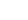 第Ⅱ卷（非选择题）本卷共5小题，共58分。考生根据要求进行作答。15．阅读材料，完成下列要求。（12 分）材料：“国内大循环”已经成为近期热词，这将成为今后一段时期中国经济的新命题。内循环，就是国内的供给和需求形成循环，所有的环节都发生在国内。外循环呢，就是参与国际产业链分工，向国外出口商品并进口所需商品。2020年7月21日，习近平在企业家座谈会上强调，在当前保护主义上升、世界经济低速、全球市场萎缩的外部环境下，我们必须充分发挥国内超大规模市场优势，逐步形成以国内大循环为主体、国内国际双循环相互促进的新发展格局；针对当前经济形势仍然复杂严峻、不稳定性不确定性较大等情况，7月30日中央政治局会议指出，要加快形成以国内大循环为主体、国内国际双循环相互促进的新发展格局。在实现双循环新发展格局的过程中，数字经济是重要的支撑力量。数字经济是以数据为关键生产要素、以现代信息网络为重要载体、以数字技术应用为主要特征的经济形态。发展数字经济，推进数字产业化和产业数字化，推动数字经济和实体经济深度融合。加快数字经济的发展可以有效打通生产、分配、流通与消费各环节，并通过产业的数字化升级，实现效率变革、动力变革与质量变革，助力双循环新发展格局的形成与发展。结合材料，运用经济生活知识，说明国家发展数字经济的积极意义。16．阅读材料，完成下列要求。（12分）材料：近年来，江西省政府推动“放管服”改革，打造市场化法治化国际化营商环境，把“障碍”破得更彻底、“烦苛”去得更干脆，不断优化政务环境和市场环境，筑起高质量发展的一路坦途。在省政务服务大厅设立“综合窗口”。精简办事流程，优化服务环节，提高“一站式”服务能力，推动流程再造、事项减量、审批简化、证明减少、环节压缩，全面提升政务服务质量和效率，不断提升企业和群众办事的满意度、获得感。 在省“e窗通”系统中实现了企业登记、刻制公章、申领发票、银行开户等企业开办全流程“一网通办”。 商事制度改革再升级，通过实行“多证合一”“照后减证”“证照分离”等措施，有效清理了阻碍企业经营的障碍，做到既准入又准营。完善“双随机、一公开”综合监管平台，制定部门联合监管工作实施办法和细则，组织构建“1+50”政府监管体系，“互联网+监管”数据汇集率和系统建设进度居全国前列。结合材料，运用政治生活的知识，分析江西省政府为促进经济发展，优化政务环境的条件依据和意义。17．阅读材料，完成下列要求。（12分）材料：2020年11月20日上午，全国精神文明建设表彰大会在北京隆重举行。W市以“文化立市”助推文明城市的创建。坚持以文塑旅、以旅彰文，打造独具魅力的中华文化旅游体验。深入发展大众旅游、智慧旅游，创新旅游产品体系，改善旅游消费体验。加强区域旅游品牌和服务整合，建设一批富有文化底蕴的世界级旅游景区和度假区，打造一批文化特色鲜明的国家级旅游休闲城市和街区。推进红色旅游、文化遗产旅游、旅游演艺等创新发展，提升度假休闲、乡村旅游等服务品质，完善邮轮游艇、低空旅游等发展政策。健全旅游基础设施和集散体系，推进旅游厕所革命，强化智慧景区建设。建立旅游服务质量评价体系，规范在线旅游经营服务。组织优秀文化进校园、进基层、进乡村，营造良好的文化环境等，取得了良好的效果。结合材料，运用“发展中国特色社会主义文化”的知识，分析W市是如何开展文明城市的创建活动的。18．阅读材料，完成下列要求。（12分）材料：2021年2月20日，习近平总书记在党史学习教育动员大会上指出，在全党集中开展党史学习教育，正当其时，十分必要。学好“四史”筑牢理想信念。广大青年要认真学习党史、新中国史、改革开放史、社会主义发展史“四史”，厘清历史脉络，认清历史事实，回看走过的路、比较别人的路、远前行的路，深刻认识到红色政权来之不易新中国来之不易、中国特色社会主义来之不易。向上的时代就是青春最好的舞台，每一代青年都有自己的际遇和机缘。回顾2020，在脱贫攻坚主战场，20万驻村第一书记上百万从事脱贫工作的同志中，青年也是主力军，他们在异常艰苦条件下带领人民群众脱贫致富，“不获全胜决不收兵”；参与抗击新冠肺炎疫情医护工作的90后、00后超过三分之一，更多优秀青年在抗疫一线火线入党，他们说“我从未如此坚定”“越是艰难越向前”。结合材料，运用认识社会与价值选择的相关知识，阐明从习近平总书记的讲话中所得到的启示。19．阅读材料，完成下列要求。（10分）材料： 2020年美国大选消耗了140亿美元的竞选总经费，巨额的竞选费用背后是大资本集团和特殊利益集团以种种方式进行的政治捐金。竞争性选举已经沦为政治和经济寡头们讨价还价的游戏，普通民众的政治参与日益被虚化为投票的瞬间。2020年美国大选乱象频生，2021年1月6日，示威者高呼“停止偷票”冲击美国国会，把美国选举乱象推向高潮。结合材料，运用《国家和国际组织常识》中有关利益集团的知识，谈谈你对美国选举乱象的认识。答案解析1.【答案】A【解析】①②：数字货币是由央行发行的，这意味着该数字货币与人民币具有一样的职能，能执行货币的基本职能，故①符合题意。使用者只需要下载并安装数字电子钱包APP，链接现有银行卡，即可实现人民币和数字货币1：1的转换并使用，能降低货币印制和流通的成本，方便商品流通，②符合题意。数字货币也是法定货币并不能增加货币的职能，它与微信、支付宝的本质也是不同的微信支付宝是支付工具，二者没有可比性，③不符合题意。发行数字货币与积极的货币政策无关，④不符合题意。故本题选A。2.【答案】B【解析】本题考查企业经营的知识。促进双循环发展，企业要提高自主创新能力，提升产品质量和服务水平，加大科研经费投入，提升在价值链上的位置。①④符合题意。②选项中“坚持低价战略”，说法错误，企业要尊重价值规律。③选项中企业“发挥主导市场”的说法错误，企业要以市场为导向。故排除②③。3.【答案】D【解析】国家可以通过依法加强市场监管，进一步优化消费环境；保持经济稳定增长，提高居民的收入水平。以更好扩大需求。故③④符合题意，入选。提供更多满足农民美好生活需要的商品的主体是企业，不是国家，故①不选。国家“全面降低物价水平”的说法错误，②选项排除。故本题D。4.【答案】A【解析】对第二批抗癌药和罕见病药品原料、特殊患儿所需食品等实行零关税；降低人工心脏瓣膜、助听器等医疗器材等产品的进口关税；降低燃料电池循环泵等新基建或高新技术产业所需部分设备、零部件、原材料的进口关税；这将有利于丰富消费品市场供给，满足国内市场需求，改善人民生活品质；促进产品创新研发，完善我国贸易结构，促进国内国际双循环。故①②正确，符合题意。降低关税，将扩大进口，有利于缩小贸易顺差，故③说法错误，排除。降低关税，将扩大进口，也不利于消化过剩产能，故④错误。故本题选A。5.【答案】C【解析】中华人民共和国是工人阶级领导的、以工农联盟为基础的人民民主专政的社会主义国家。“让老百姓遇到问题能有地方找个说法” 彰显了以人民为中心的发展思想，完善社会矛盾纠纷多元预防化解综合机制，体现了人民民主的真实性，②④符合题意。在我国，人民是国家的主人，①错误。实现“化解群众矛盾纠纷”不属于保障公民的民主权利，③不合题意。故本题选C。6.【答案】D【解析】题干主体是社区，未涉及基层行政管理形式，①错误。社区邀请部分居民代表、党员代表、楼长代表等一起进行现场协商议事，讨论初拟的方案，按照少数服从多数的原则举手表决，最终确定实施方案，这样做有利于化解社会矛盾，展现我国社会主义协商民主的生动实践，推动共建共治共享，调动社区群众参与社会治理的积极性，②④正确，符合题意。要发挥党在基层治理中的核心作用，发挥人民群众在基层治理中的主体作用，③错误。故本题选D。7.【答案】A【解析】各少数民族整族脱贫成就的取得，彰显中国共产党领导的正确领导，将进一步增强中华民族共同体意识，①③正确，符合题意。坚持民族平等是实现民族团结的政治基础。②说法错误，排除②。改变了我国民族间发展不平衡的状况，夸大了其作用，④不选。故本题选A。8.【答案】C【解析】民族节日是中华文化的集中展示，中华文化的力量，集中表现在民族精神的力量，①错误。汉字是中华文化的基本载体，③错误。“太极拳”被列入联合国教科文组织人类非物质文化遗产代表作名录，这表明太极拳具有深厚的历史和独特的文化价值。太极拳逐渐成为连接不同种族、不同民族、不同语言、不同国家的文化纽带，已经成为中国文化对外交流传播重要载体，表明太极拳彰显中华文化的深厚底蕴和文化具有多样性的特征。故②④符合题意，本题选C。9.【答案】C【解析】使用网络短视频馆藏珍品，为群众送上一份云端“文化大餐”，使广大群众足不出户便能穿越时空打卡全国博物馆，了解文物故事。说明科技在文化发展中的作用越来越突出，大众传媒具有传递沟通共享文化的功能，②④符合题意。文化传播的主要手段是大众传媒，而不是科学技术，①说法有误。大众传媒是现代文化传播的主要手段，而不是重要途径，③说法有误。故本题选C。10.【答案】D【解析】①说法错误，错在“多元价值”，主流意识形态应是一元的。试题指向是开展理想、历史等宣传教育，未涉及“为实现中国梦提供智力支持”，②与题意不符。推动理想信念教育常态化制度化，加强党史、新中国史、改革开放史、社会主义发展史教育，加强爱国主义、集体主义、社会主义教育，开展以劳动创造幸福为主题的宣传教育。将有利于教化与培养具有中国精神的时代新人；有利于培育将社会主义核心价值观内化于心、外化于行的时代新人。11.【答案】B      【解析】珠峰的高度一直在改变是因为山脉能够对地球表面的变化过程作出反应，并在快速侵蚀下生长，从而保持力的平衡和山脉的高度，说明了珠峰的高度变化体现了事物绝对运动和相对静止的统一，同时也说明了规律具有普遍性，珠峰的运动和变化也是有规律可循的，①③正确。物质的唯一特性是客观实在性，而运动是其根本属性，②说法错误。测量结果发生变化是因为山体高度本身发生变化而不是实践条件发生变化，④错误。本题选B项。12.【答案】A【解析】要弘扬探月精神，发挥新型举国体制优势，勇攀科技高峰，不断推进中国航天事业创新发展，为人类和平利用太空作出新的更大贡献。表明主观能动性是成功改造世界的必要条件，实践具有主观能动性和直接现实性，①②符合题意。实践是推动认识发展的唯一来源，并非唯一途径，③说法错误。真理是具体的，有条件的，觅得真理不能突破客观条件，④说法错误。故本题选B。13.【答案】D【解析】编制村庄规划要立足现有基础，保留乡村特色风貌，不搞大拆大建。按照规划有序开展各项建设，严肃查处违规乱建行为。这启示我们要坚持具体问题具体分析的方法，坚持普遍性和特殊性相统一，③④正确且符合题意。事物是绝对运动和相对静止的统一，①说法错误，排除。材料反映的是主要矛盾，没反映矛盾的主要方面，②不符合题意，排除。14.【答案】A【解析】张桂梅创办全免费女子高中，帮助贫困女孩圆梦大学，创造了大山里的教育奇迹，这启示我们要在劳动和奉献中实现人生价值，要坚定理想信念，做出基于正确价值判断的价值选择，①②符合题意。材料中没有涉及社会提供的客观条件，要在劳动和奉献中实现人生价值是根本途径，而不是自觉遵循砥砺自我这一实现人生价值的根本途径，排除③④。故本题选A。15.【答案】①有利于促进经济发展，丰富国内市场供给，满足人民对美好生活的需要，提高居民消费水平。②有利于倒逼国内企业转型升级，形成竞争新优势，推动产业结构优化调整。③有利于加快转变对外经济发展方式，推动开放朝着优化结构、拓展深度、提高效益方向转变。④有利于倒逼我国深入推进供给侧结构性改革，优化经济结构，转换增长动力，建设现代化经济体系。⑤有利于助力双循环新发展格局的形成与发展，更好地利用国际国内两个市场两种资源，促进国民经济持续健康发展。（任意答对四点即可，每点3分，满分12分；其他答案言之有理也可酌情给分。）【解析】本题要求运用经济生活知识，说明国家发展数字经济的积极意义。本题属于意义类试题。考生可从丰富国内市场供给，满足人民对美好生活的需要，提高居民消费水平；有利于倒逼国内企业转型升级，形成竞争新优势，推动产业结构优化调整；倒逼我国深入推进供给侧结构性改革，优化经济结构，转换增长动力，建设现代化经济体系；加快转变对外经济发展方式，推动开放朝着优化结构、拓展深度、提高效益方向转变；利用国际国内两个市场两种资源，促进国民经济持续健康发展等角度作答即可。16.【答案】①我国是人民民主专政的社会主义国家，人民是国家的主人。有利于提升我国人民群众的获得感和幸福感，彰显我国人民当家作主的地位。有利于为企业和市民提供更好的政务服务，推动地区政务服务营商环境持续向好。②政府有组织社会主义经济建设的职能。有利于推动我国政府转变职能，建设服务型政府。有利于激发市场主体活力，助推地区经济社会高质量发展。③我国政府是人民的政府，坚持为人民服务，对人民负责。有利于推动我国政府坚持为人民服务，增强我国政府为人民服务的能力，提高我国政府为人民服务的效率。有利于提高我国政府的行政能力和行政水平，推进国家治理体系和治理能力现代化。（每点4分，满分12分；其他答案言之有理也可酌情给分。）【解析】本题要求考生结合材料，运用政治生活的知识，分析江西省政府为促进经济发展，优化政务环境的条件依据和意义。知识限定为“政府的相关知识”，比较宽泛，属于中观考查。结合材料可以发现解答本题知识角度主要有：政府的性质和宗旨；转变政府职能，建设服务型政府。考生运用这些知识要点结合材料分析，形成答案要点。17.【答案】①以马克思主义为指导，坚持马克思主义在社会意识形态的指导地位。“推进红色旅游”，坚定了马克思主义共同信念。开展理想信念教育，引导人们坚定共同的理想信念。②要立足于发展中国特色社会主义的实践，发扬民族文化的优秀传统，不断创新。发展大众旅游、智慧旅游，创新旅游产品体系，促进了文化创新。③加强社会主义精神文明建设，推动文化事业发展，完善公共文化服务体系，满足人民群众不断增长的精神文化需求。④大力发展先进文化，支持健康有益的文化，努力改造落后文化，推进旅游厕所革命，规范在线旅游经营服务。组织优秀文化进校园、进基层、进乡村，营造良好的文化环境。（每点3分，满分12分；其他答案言之有理也可酌情给分。）【解析】本题要求结合材料，运用“发展中国特色社会主义文化”的知识，分析W市是如何开展文明城市的创建活动的。本题知识限定明确，主要考查发展中国特色社会主义文化的具体要求，涉及马克思的指导作用、开展理想信念教育、立足中国特色社会主义实践、加强精神文明教育等知识。考生在解答本题时，首先需要注意本题要求的答题范围为“发展中国特色社会主义文化”的相关知识，其次对材料进行分析，结合原理进行回答即可。18. 【答案】①社会存在决定社会意识，社会意识随着社会存在的变化而变化发展，向上的时代就是青春最好的舞台，每一代青年都有自己的际遇和机缘。但具有相对独立性，社会意识对社会存在具有能动作用，先进的社会意识对社会存在的发展起促进作用。在全党集中开展党史学习教育，正当其时，十分必要。②人民群众是历史的创造者，我们党应坚持群众观点和群众路线，尊重群众的主体地位和首创精神。青年也是主力军，是他们在异常艰苦条件下带领人民群众脱贫致富。③人民群众对美好生活的向往就是我们的奋斗目标，我们应自觉站在人民群众立场上，维护人民群众切身利益。④要树立正确的价值观，要在与社会的统一中实现人生价值，广大青年有着坚定的理想信念，带领人民群众脱贫致富，积极参与抗击新冠肺炎疫情。（每点3分，满分12分；其他答案言之有理也可酌情给分。）【解析】本题以党史学习教育为背景材料，从哲学生活角度设题，主要考查了认识社会与价值选择的相关知识，同时还考查了学生识记与辨析、描述与阐释事物的能力。本题要求结合材料，运用认识社会与价值选择的相关知识，阐明从习近平总书记的讲话中所得到的启示。属于分析说明类的试题。考生在解答本题时，首先需要注意本题要求的答题范围为认识社会和价值选择的相关知识，同时要对命题指向进行分析。设问限定的知识范围是“认识社会与价值选择”的有关知识，在这一知识范围内，可应用社会存在与社会意识；人民群众与坚持群众观点和群众路线；站在最广大人民的立场上作出正确的价值判断和价值选择；实现人生价值等知识原理，并结合材料从这些角度组织答案即可。19. 【答案】①利益集团作为美国政治的三大支柱之一，通过政治捐金，影响总统选举；（3分）②只有少数利益集团对国家决策产生决定性作用，垄断了公众接近政府权力的途径；（3分） ③利益集团的实质是资产阶级控制国家机器的一种特殊形式，见资产阶级在“民意”的幌子下控制权力。（4分）【解析】本题以美国的选举为背景话题，从国家和国际组织的角度，考查学生调动和运用基础知识分析问题和解决问题的能力。解答本题，审设问，题目类型认识类，知识限定政治生活、利益集团，问题指向谈谈对美国选举乱象的认识。材料中强调巨额的竞选费用背后是大资本集团和特殊利益集团以种种方式进行的政治捐金，竞争性选举已经沦为政治和经济寡头们讨价还价的游戏，说明利益集团作为美国政治的三大支柱之一，通过政治捐金，影响总统选举；材料中强调普通民众的政治参与日益被虚化为投票的瞬间，说明只有少数利益集团对国家决策产生决定性作用，垄断了公众接近政府权力的途径；材料中强调示威者高呼“停止偷票”冲击美国国会的选举乱象，说明利益集团的实质是资产阶级控制国家机器的一种特殊形式，见资产阶级在“民意”的幌子下控制权力。